บันทึกข้อความ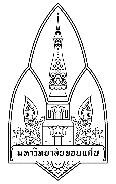 ส่วนราชการ ศูนย์วิจัยพหุลักษณ์สังคมลุ่มน้ำโขง คณะมนุษยศาสตร์และสังคมศาสตร์  โทร. ๔๕๘๙๙ที่  อว. ๖๖๐๒๐๑.๑.๑๐.๓.๑๖/			 วันที่	       มิถุนายน ๒๕๖๒เรื่อง	ขอรับทุนสนับสนุนทุนการศึกษาเพื่อพัฒนาวิทยานิพนธ์เรียน	ผู้อำนวยการศูนย์วิจัยพหุลักษณ์สังคมลุ่มน้ำโขง (ผ่านรองผู้อำนวยการฝ่ายวิจัย)		ตามที่ดิฉัน/นาย.............................................................นักศึกษาสาขา........................คณะ............................ ระดับปริญญา...............................อาจารย์ที่ปรึกษา............................ ได้จัดทำวิทยานิพนธ์เรื่อง................................ จึงใคร่ขอรับการสนับสนุนทุนการศึกษาเพื่อพัฒนาวิทยานิพนธ์สำหรับนักศึกษาระดับบัณฑิตศึกษาจากศูนย์วิจัยพหุลักษณ์สังคมลุ่มน้ำโขง เป็นจำนวนเงินทั้งสิ้น ...................บาท............บาทถ้วน) (จำนวนเงินที่ได้รับการสนับสนุนให้อ้างอิงตามพื้นที่การทำวิจัยตามประกาศศูนย์วิจัยพหุลักษณ์สังคมลุ่มน้ำโขง ฉบับที่ ๑ / ๒๕๖๒ เรื่อง หลักเกณฑ์การพิจารณาสนับสนุนทุนวิจัยและสนับสนุนทุนการศึกษา) ได้แนบเอกสารประกอบการขออนุมัติ จำนวน ๒ ชุด ดังรายการต่อไปนี้
 		๑. เอกสาร บว ๒๓
 		๒. แบบเสนอโครงการวิจัย (เค้าโครงวิทยานิพนธ์) 		จึงเรียนมาเพื่อโปรดพิจารณาอนุมัติ  จักขอบพระคุณยิ่ง ......................................................( ลงนามมือ ชื่อ-นามสกุล ตัวบรรจง) 